Hen Gwestiynau Arholiad
Profi Rhagdybiaethau – Dau Ddosraniad Normal(Haf 2005)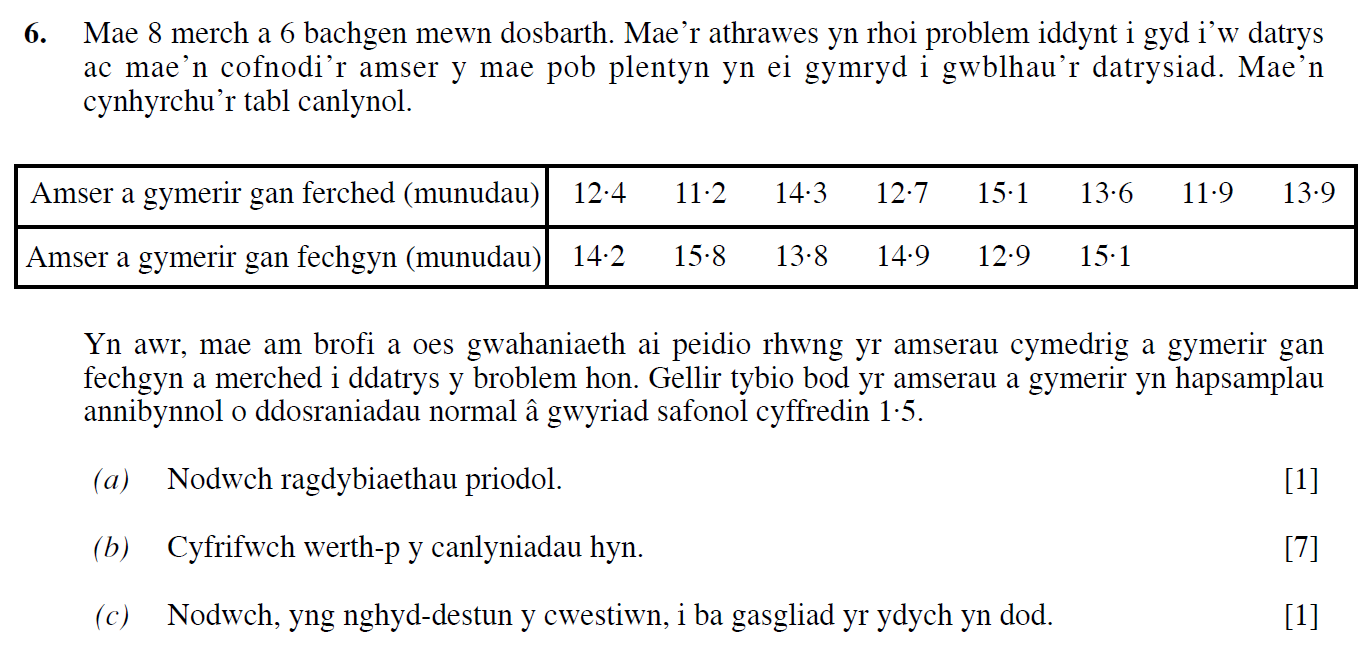 (Haf 2006)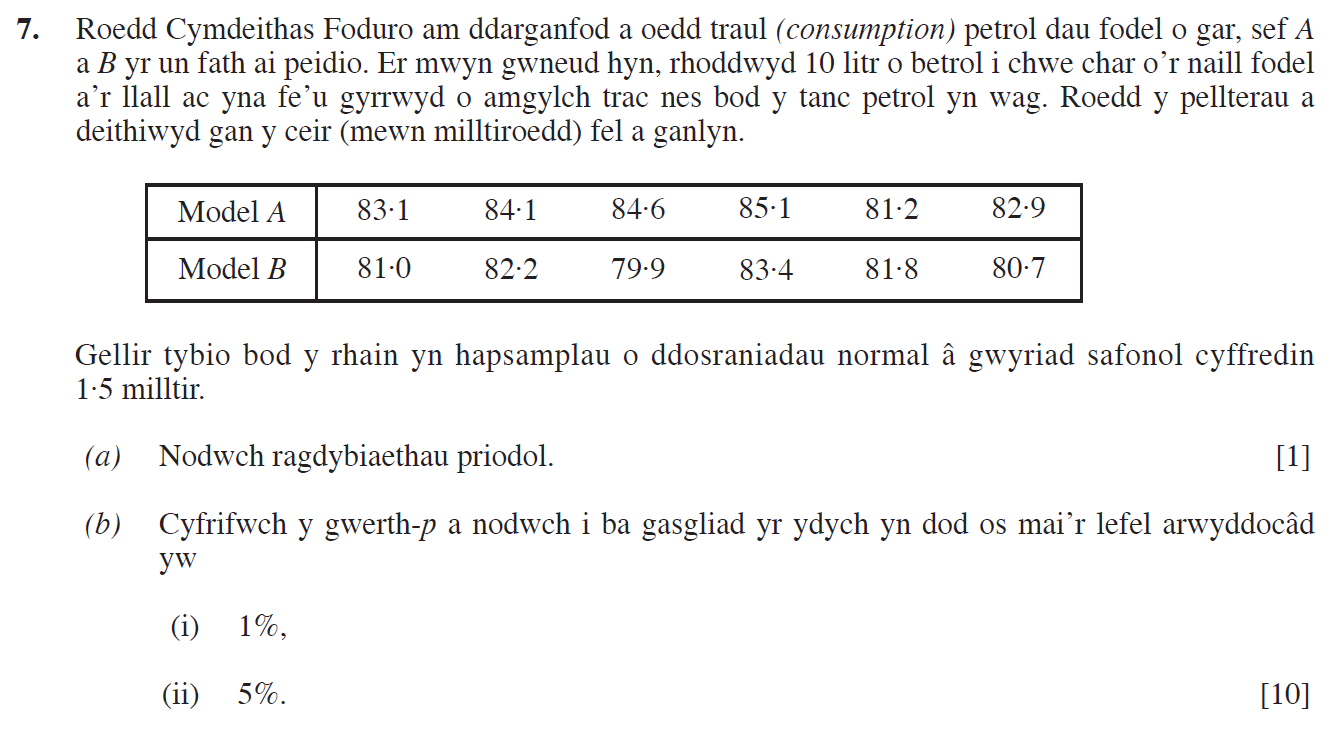 (Haf 2007)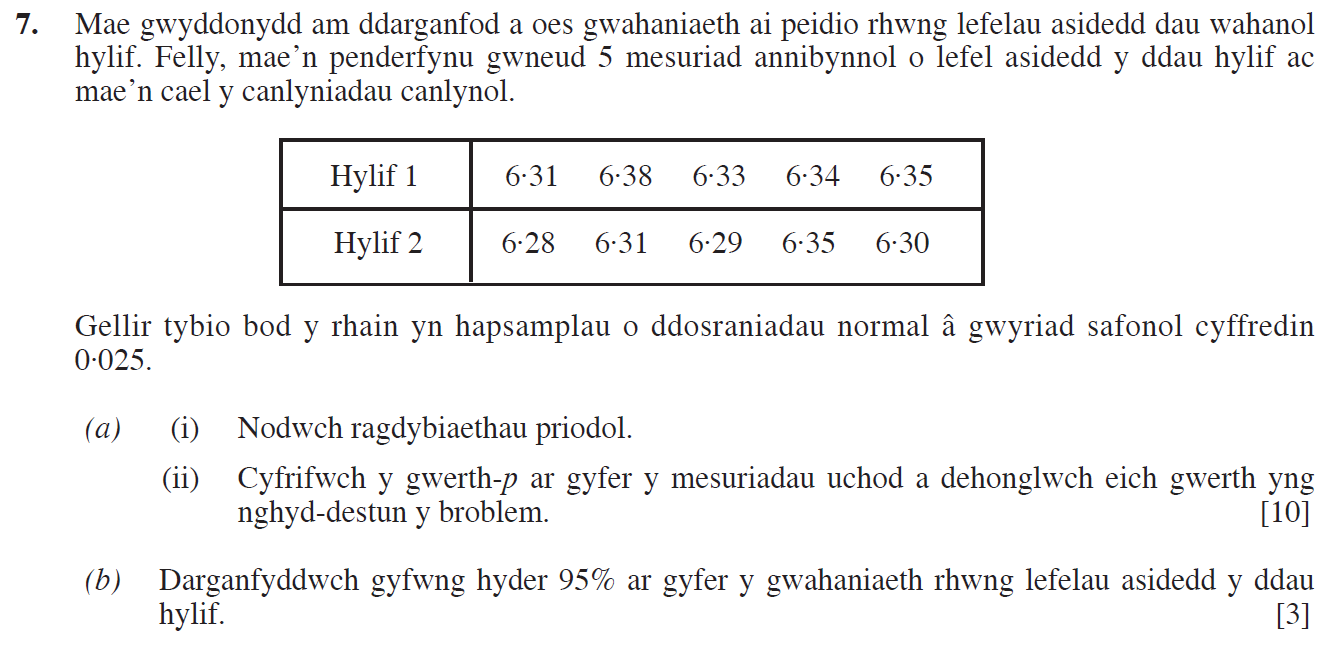  (Haf 2009)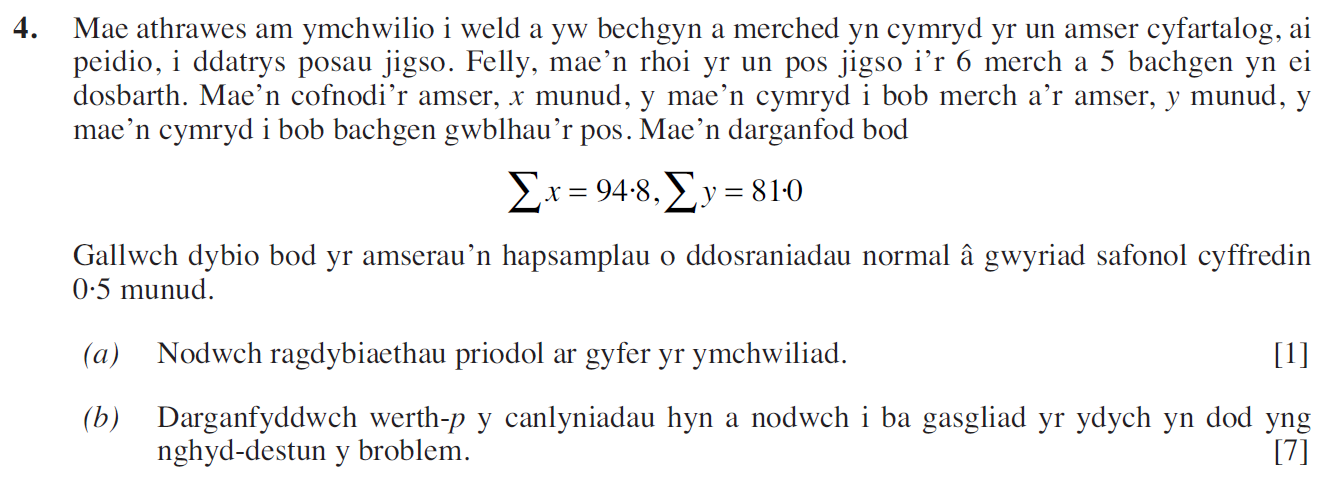 (Haf 2010)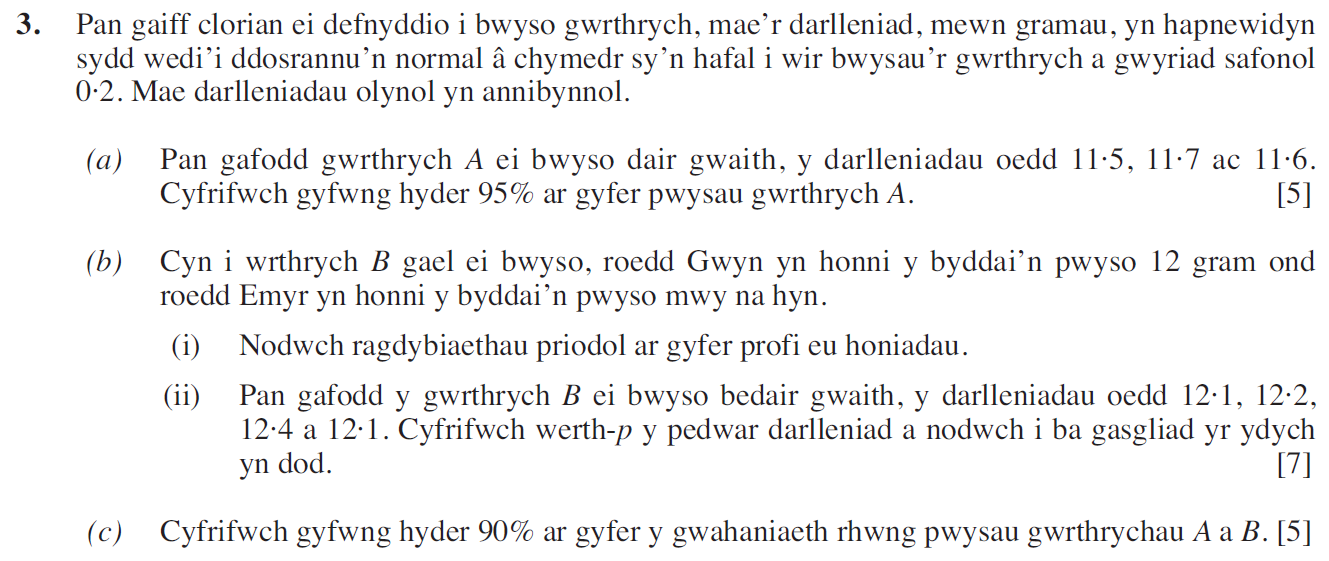 (Haf 2011)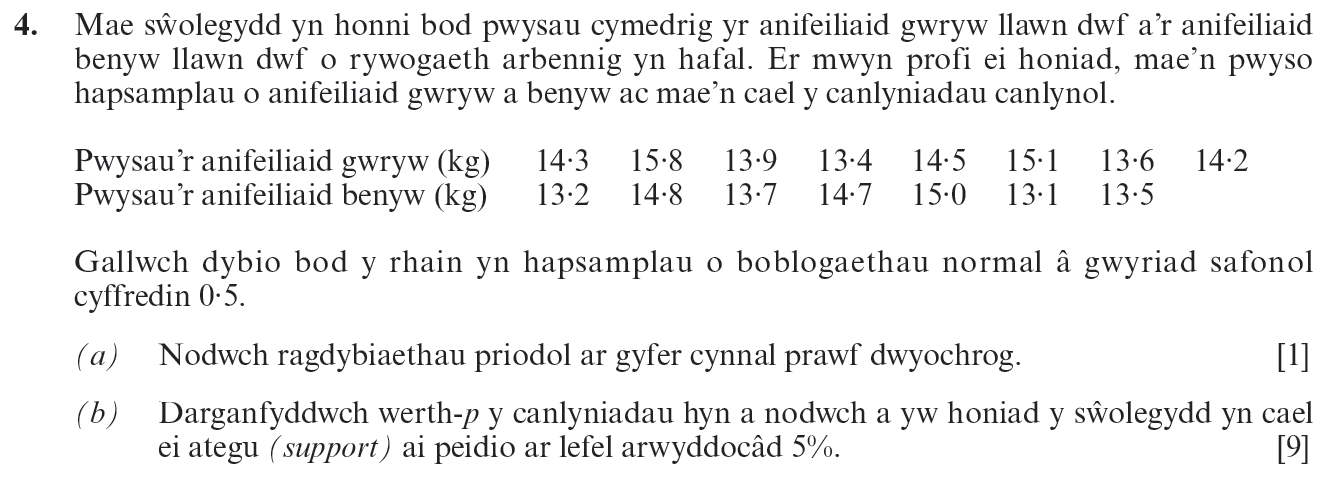 (Haf 2012)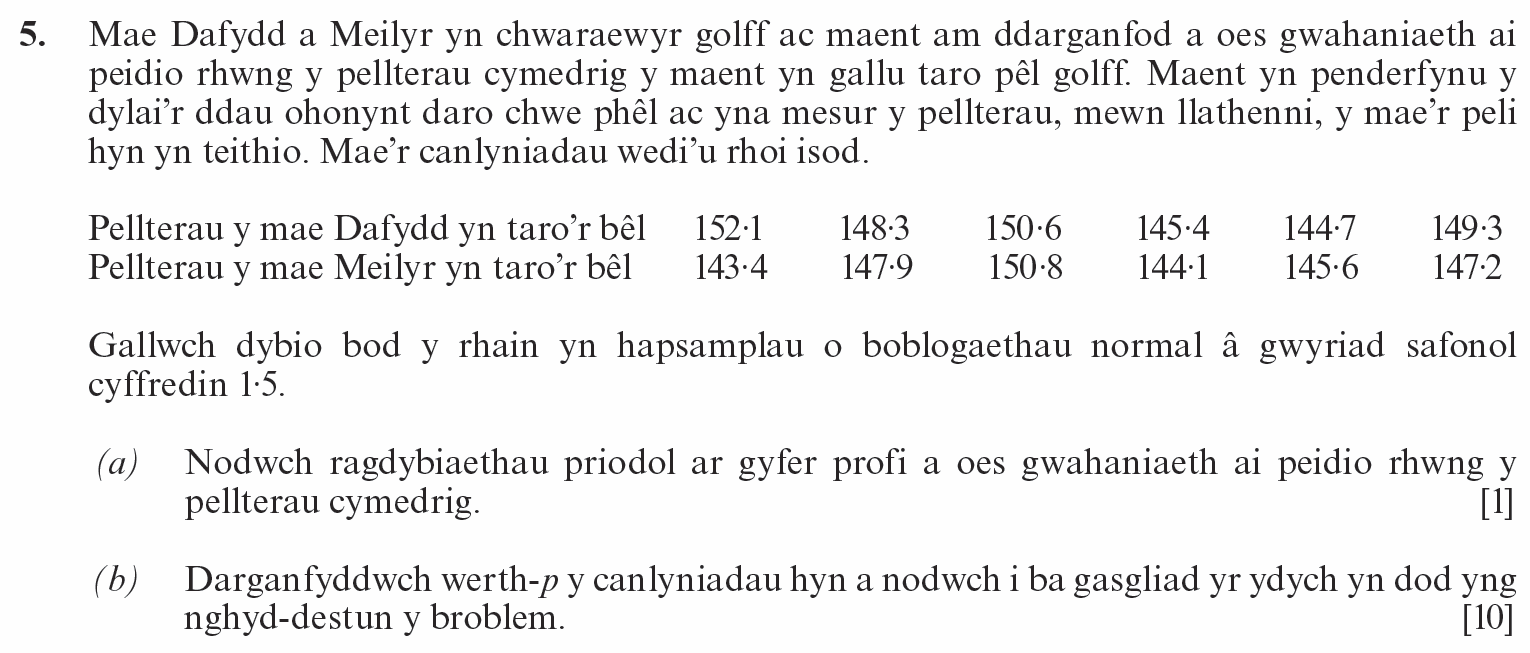 (Haf 2013)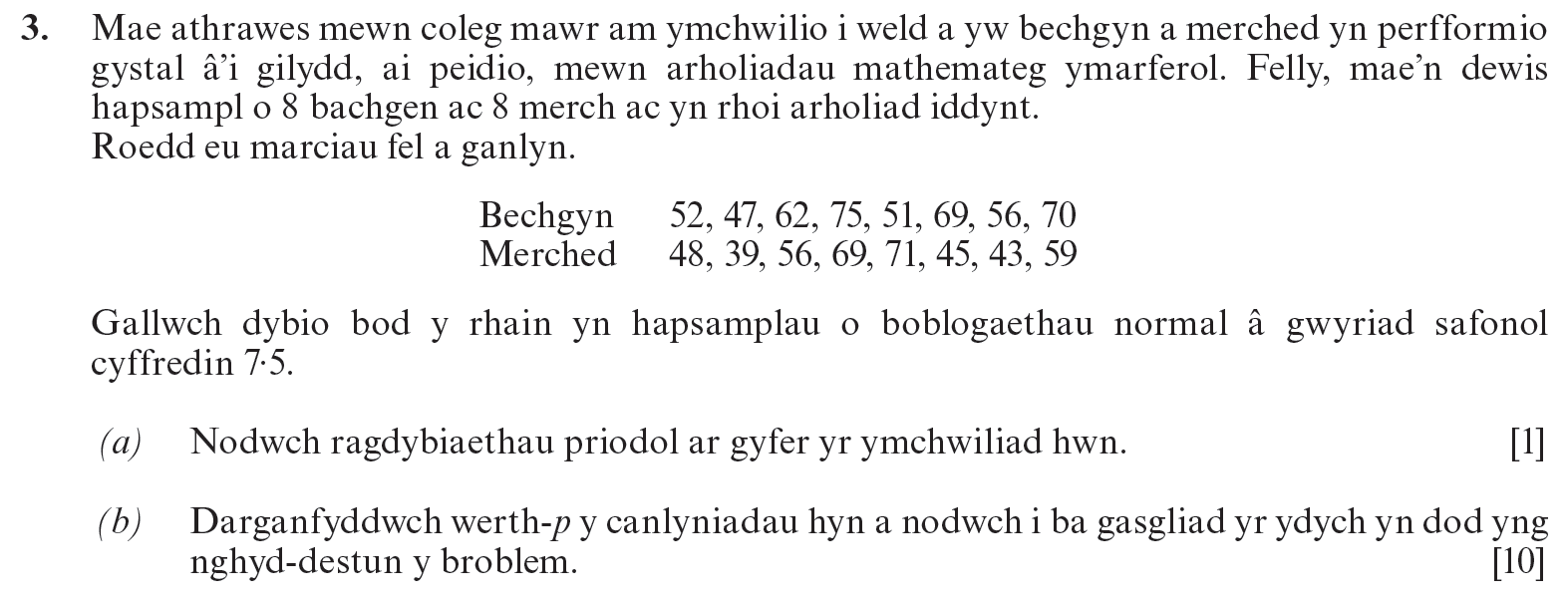 (Haf 2014)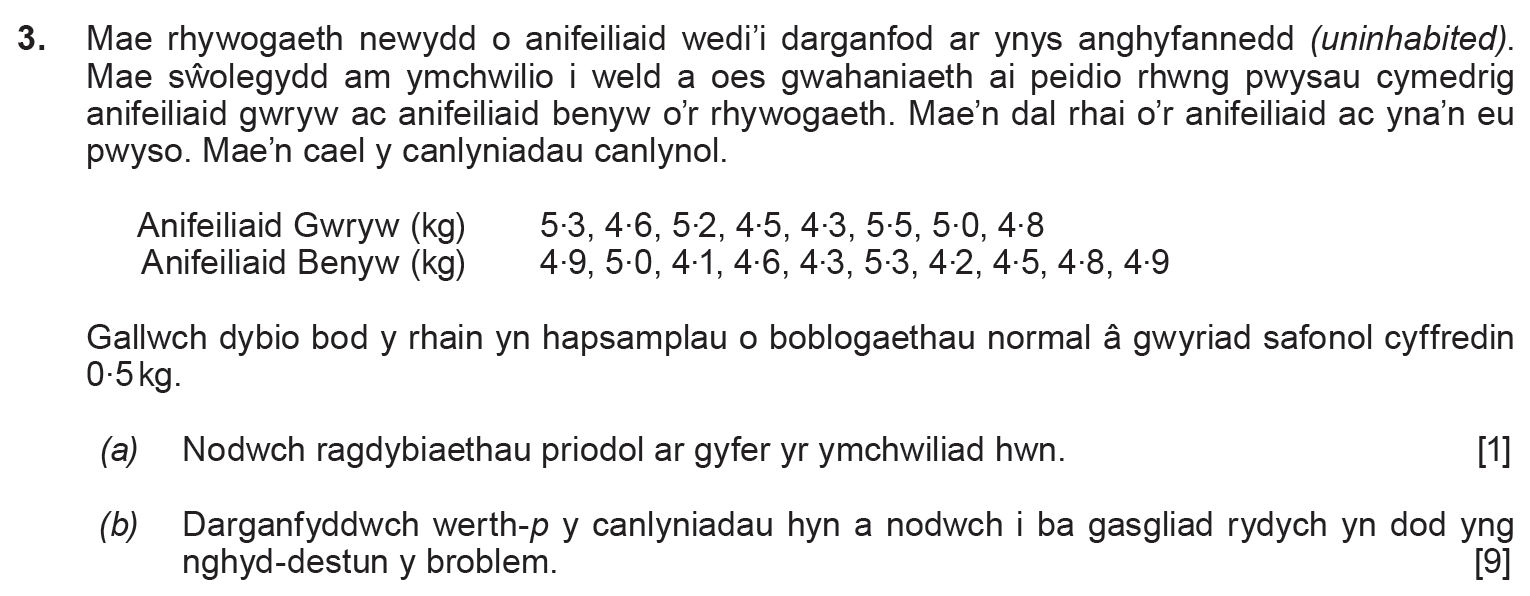 (Haf 2015)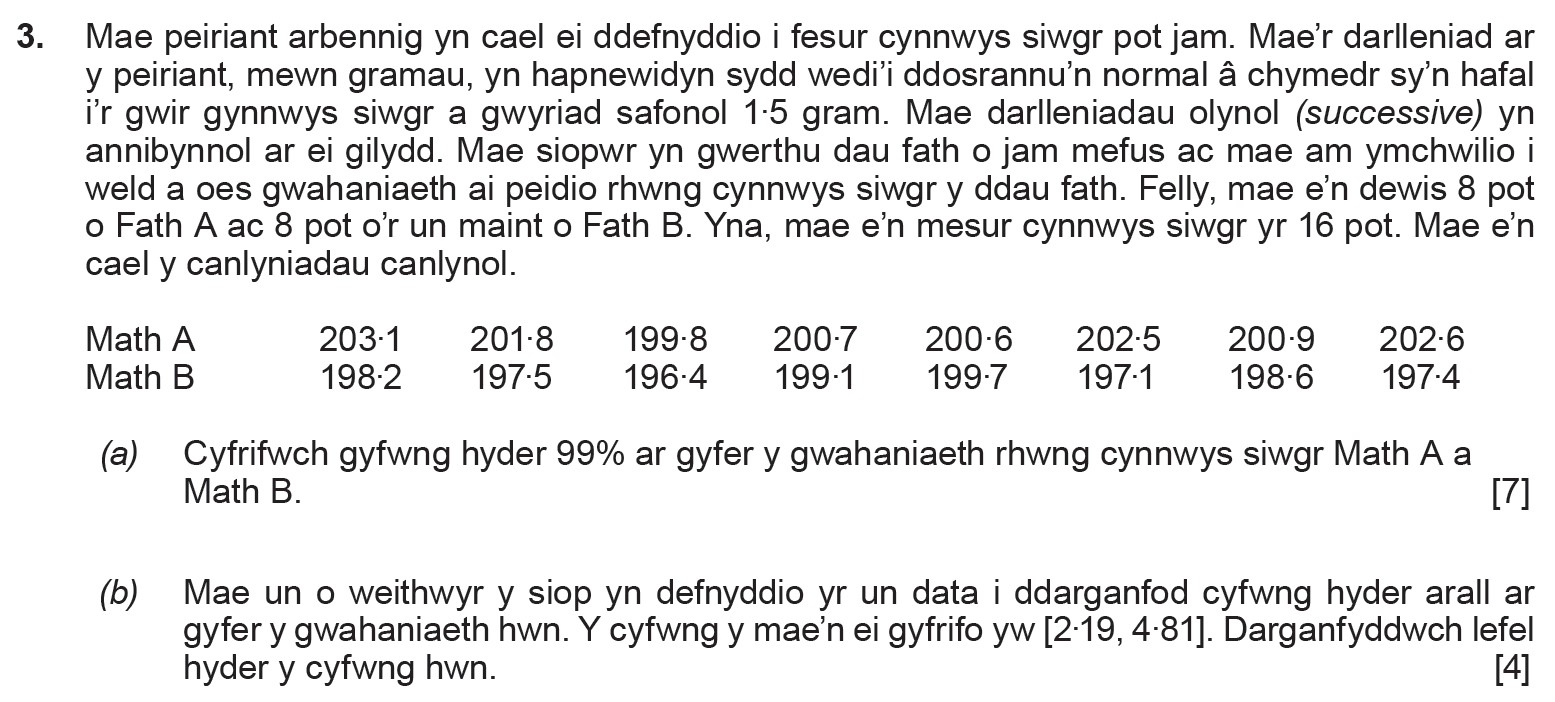 (Haf 2016)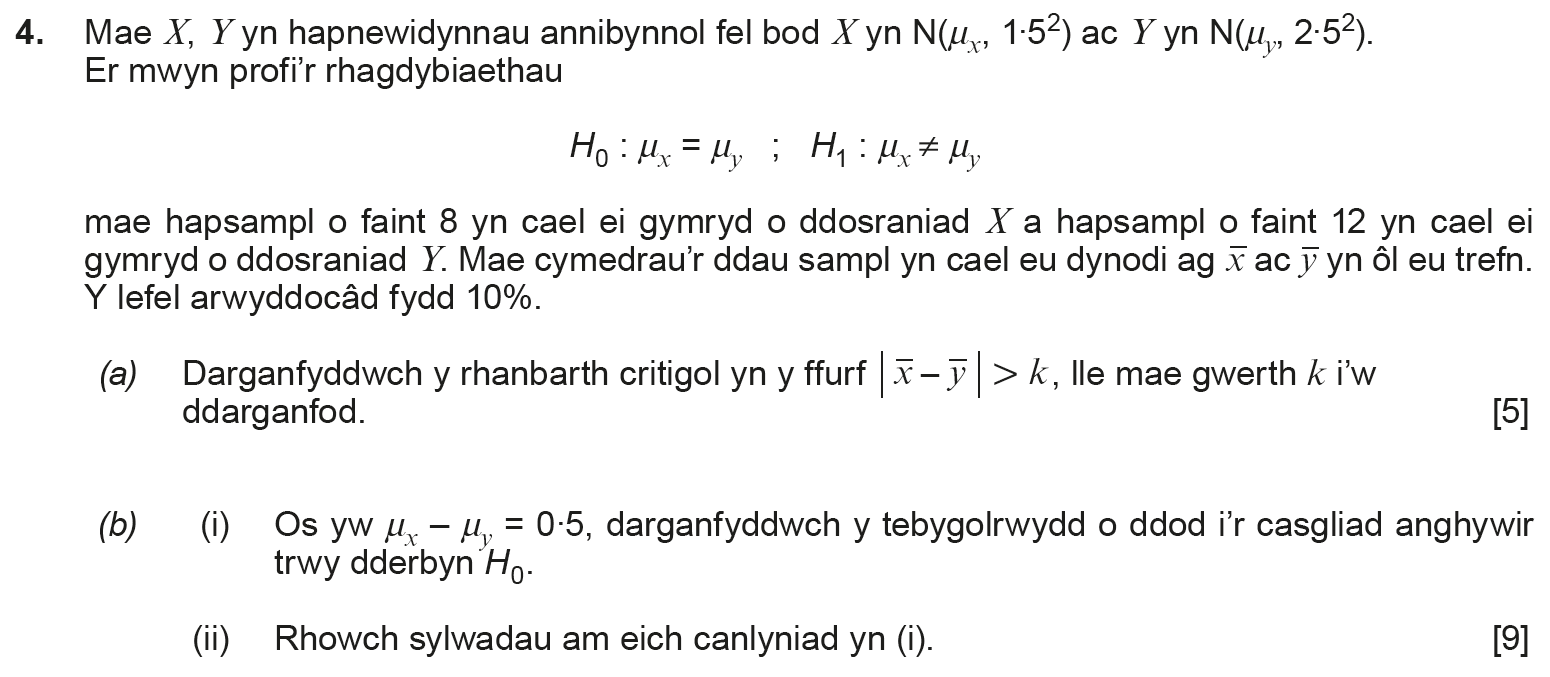 (Haf 2017)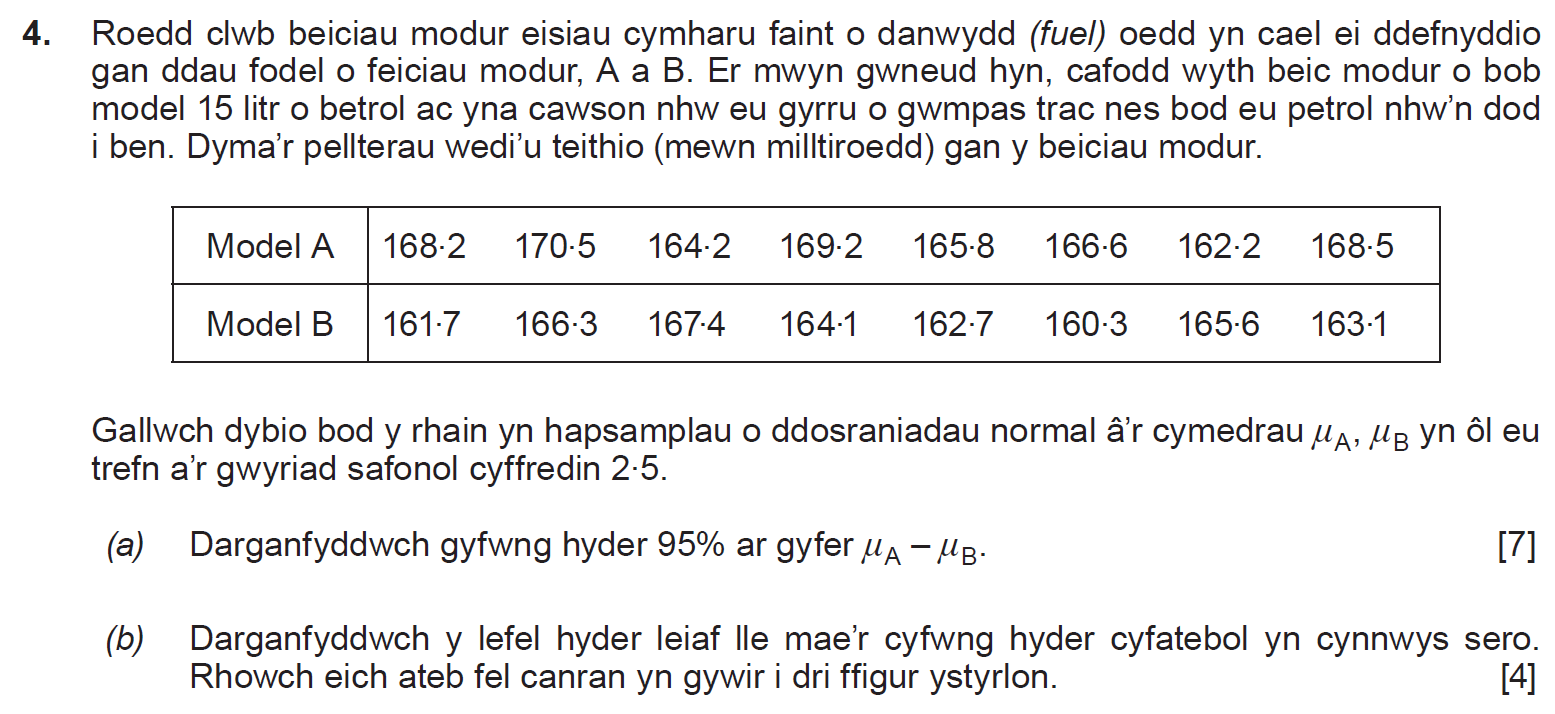 (Haf 2018)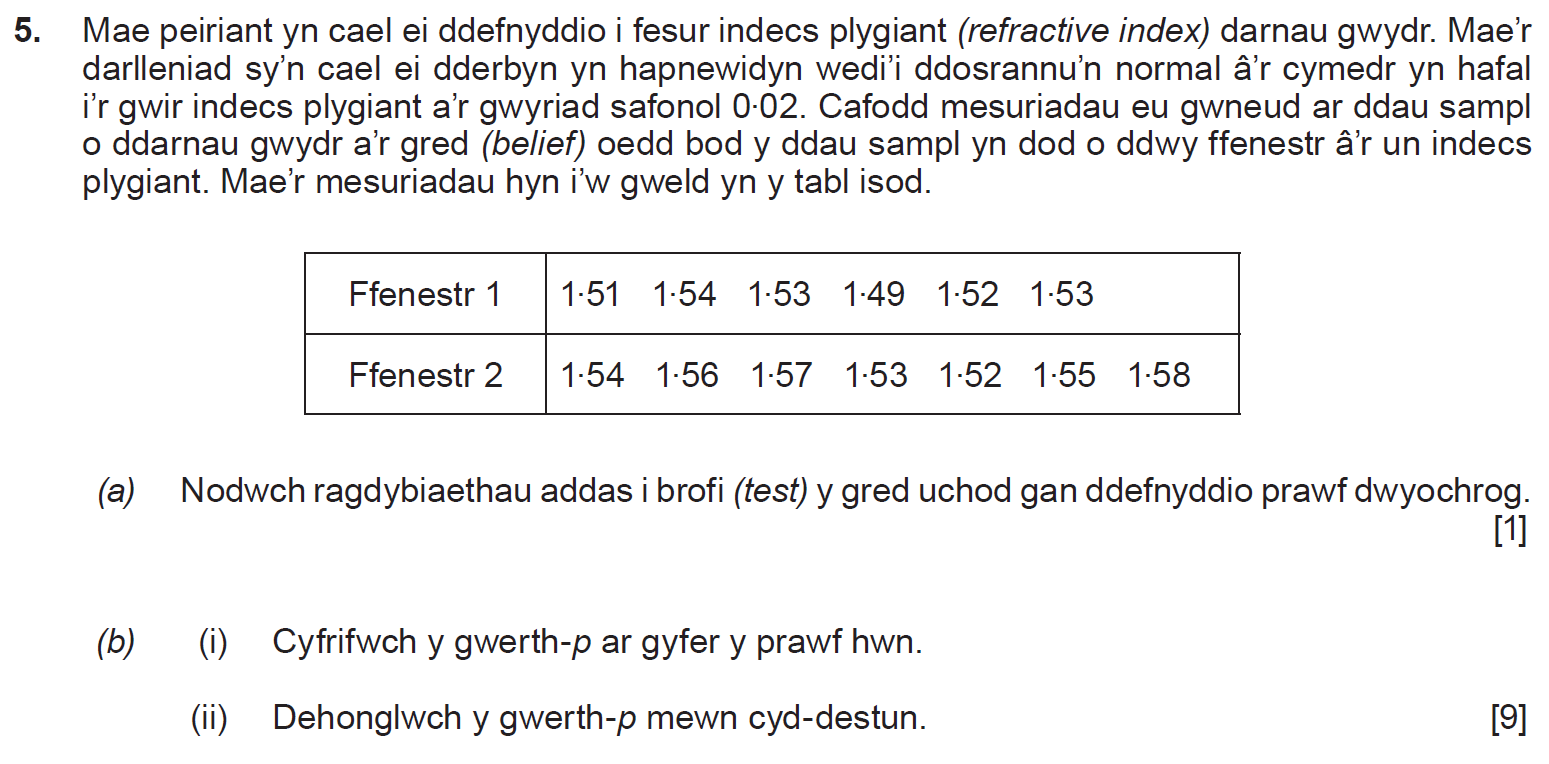 Ysgol y CreuddynYr Adran Fathemateg